KLUCI, POZOR, ČERVENÁA máme tu duben- Měsíc bezpečnosti- to znamená, že si připomeneme, jak máme správně dodržovat pravidla silničního provozu, jak je důležité znát některé dopravní značky, co nám říkají barvy semaforu, na co nesmíme zapomenout při jízdě na kole, autem nebo třeba koloběžce a také jak a kde přecházíme silnici. Tak se do toho pojďte společně s maminkou, tatínkem nebo s šikovnými staršími sourozenci či babičkou a dědečkem pustit.1. Seznámíme se s některými důležitými dopravními značkami (všimněte si, že dopr. značky mají tvar trojúhelníku, kruhu nebo čtverce), pak semaforem, na kterém jsou 3 nebo 2 barvy: nahoře vždy červená (stůj), uprostřed oranžová
(připrav se) a dole vždy zelená (jeď). Máme i semafor pro chodce, který může mít na svých barvách nakreslené panáčky- stojícího na červené barvě a jdoucího na zelené barvě. Semafor a dopravní značky si prohlédněte v příloze a rodiče či sourozenci vám jistě poví, co znamenají. Je velmi důležité pro řidiče, chodce dospělé i děti DÁVAT POZOR- vždy se správně rozhlédnout, než vkročím na silnici a to nejprve VLEVO, pak VPRAVO a na konec ještě jednou VLEVO. U semaforu přecházíme pouze na zelenou a nikdy přes silnici neběháme (ani za balonem!).Motivační hádanka: Když červená se rozsvítí, nesmíš přechod přejíti.                            Musíš pěkně v klidu být, na zelenou můžeš jít.  ( co je to?)2. Seznámíme se s básničkou, kterou si můžeme s maminkou či sourozencem opakovat celý týden: Semafor či Hlavní cesta3. Poslechneme si pohádku z knížky E. Petišky O semaforu, který nechtěl… nebo pohádku Semafor a jeho barvy, kterou nám doma určitě někdo rád přečte. Zkuste si pak o pohádce povídat.4. Vyrobíme si semafor a v příloze se podívejte, jak na to. Pokud nemáte barevné papíry, vyřešte to pastelkami a pozor při stříhání ! – ať se daří.5. A ještě jsme nezpívali- máme tu hezkou písničku o semaforu (v příloze). Přejeme vám, aby se vám podařila zazpívat, rozhodně to zkuste.6. Starší děti si za dopomoci zacvičí kolébku (v lehu na zádech obejmout skrčené nohy, hlavu ke kolenům a houpat se po zádech) a kotoul vpřed7. Grafomotorika ( pozor na správné držení tužky).   Urči správně nebo chybně.   2x vymalovánka.   Vystřihovánka.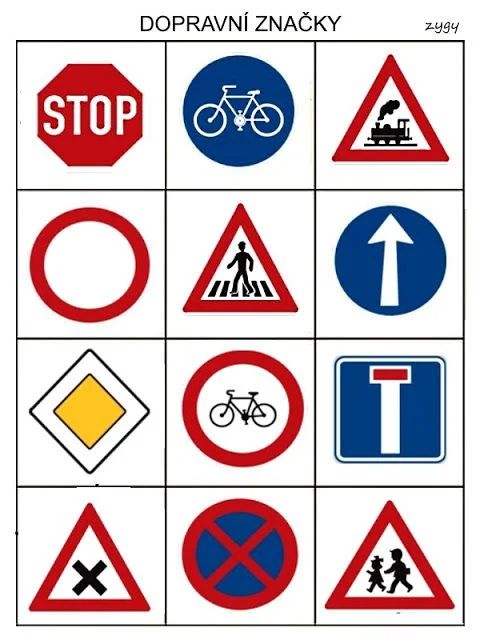 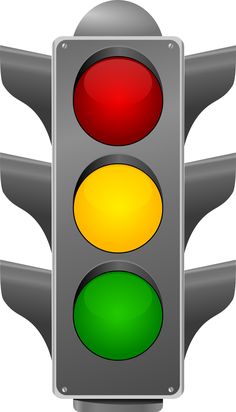 